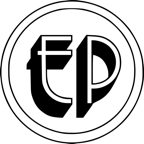 EWHURST PLAYERS MEMBERSHIP FORMFirst Name(s)*: :Surname *: :Address (optional):: :Email address *: :Contact telephone No*: :Membership Type*:  FAMILY (£10) 	INDIVIDUAL (£5) 	(Please circle chosen Type) (If Family, please let us know how many members)::	Items marked * are mandatory.  PLEASE SIGN HERE * .........................................................    Date…………………………NOTE: Your personal data will be held securely on a password protected file and/or on an encrypted cloud- based file storage platform and within the back-office administration area of the Ewhurst Players website. Your name, email address and new membership number will also be uploaded to the TicketSource website for Ewhurst Players membership purposes only. We will never share your data with third parties for other marketing purposes. All email updates from the Ewhurst Players will offer you the option to unsubscribe from receiving future emails. PAYING YOUR MEMBERSHIP FEEMembership Fees can be paid by bank transfer or by cheque payable to The Ewhurst Players.BANK DETAILS: A/C Name Ewhurst Players – A/C number 24130462 - Sort code 30-99-50 PLEASE GIVE YOUR INITIAL AND SURNAME AS PAYMENT REFERENCEHopefully, you will be interested in being an active member and getting involved on or off the stage.  Please tell us by circling any of the options below that may apply to you. Circle them all if you like!  Our shows take a lot of organisation and without your help we have no shows...so don’t be shy!Acting 	    Directing 	Stage Crew 	Props 	     Lighting 	Front of House         Set Painting    Sound 	   Prompt        Admin 	    Publicity 	 Wardrobe/costume makingAny other relevant skills………………………………………………………………………………………..……………………………………………………………………………………………………………………PLEASE TICK THE BOX, sign, and date below if you would like to subscribe to receive the EWHURST PLAYERS NEWSLETTER (usually monthly) and other Ewhurst Players updates, member news and future event information BY EMAIL. 